Министерство здравоохранения Российской Федерации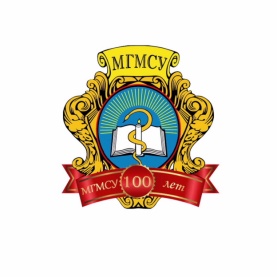 Федеральное государственное бюджетное образовательное учреждение высшего образования«МОСКОВСКИЙ ГОСУДАРСТВЕННЫЙ МЕДИКО-СТОМАТОЛОГИЧЕСКИЙ УНИВЕРСИТЕТИМЕНИ А.И. ЕВДОКИМОВА»(ФГБОУ ВО МГМСУ им. А.И. Евдокимова Минздрава России)Кафедра госпитальной хирургии лечебного факультетаТематический планпрактических занятий по дисциплине «Госпитальная хирургия» для студентов 5 курса лечебного факультета в осеннем семестре 2022/2023 учебном годуВ течение цикла студенты курируют пациентов хирургического профиля на клинической базе кафедры, пишут историю болезни и защищают её на одном из последних занятий по дисциплине.Заведующий кафедрой госпитальной хирургиилечебного факультетаФГБОУ ВО «МГМСУ им. А.И. Евдокимова»Минздрава России,Член.-корр. РАН, Заслуженный врач РФ,доктор медицинских наук, профессор                                                                        Переходов С.Н.Министерство здравоохранения Российской ФедерацииФедеральное государственное бюджетное образовательное учреждение высшего образования«МОСКОВСКИЙ ГОСУДАРСТВЕННЫЙ МЕДИКО-СТОМАТОЛОГИЧЕСКИЙ УНИВЕРСИТЕТИМЕНИ А.И. ЕВДОКИМОВА»(ФГБОУ ВО МГМСУ им. А.И. Евдокимова Минздрава России)Кафедра госпитальной хирургии лечебного факультетаТематический планпрактических занятий по дисциплине «Госпитальная хирургия» для студентов 5 курса лечебного факультета в весеннем семестре 2022/2023 учебном году.В течение цикла студенты пишут реферат по одной из тем двух семестров с последующим её докладом на занятии, а также в конце цикла на одном из последних занятий со студентами проводится предэкзаменационное тестирование.Экзамен проводится в два этапа: 1 этап – тестирование на образовательном портале МГМСУ, 2 этап – очное собеседование.Заведующий кафедрой госпитальной хирургиилечебного факультетаФГБОУ ВО «МГМСУ им. А.И. Евдокимова»Минздрава России,Член.-корр. РАН, Заслуженный врач РФ,доктор медицинских наук, профессор                                                                        Переходов С.Н.Осенний семестрОсенний семестр№ п/пСодержание раздела дисциплины, структурированное по темамТема 1. Врожденные и приобретенные пороки сердца. Аневризмы сердца. Перикардиты. Классификация, этиология, патогенез пороков сердца и ИБС. Клиническая картина. Диагностика и диф. диагностика. План обследования. Комплексный подход к лечению пациентов. Осложнения ИБС. Принципы оперативного лечения при болезнях сердца. Проблемы протезирования клапанного аппарата и пересадки сердца. Прогноз развития заболевания. Принципы ведения больного в послеоперационном периоде.Тема 2.  Варикозная болезнь вен нижних конечностей. Посттромбофлебитический синдром. Трофические язвы. Болезни лимфатической системы.     Классификация, этиология и патогенез заболеваний венозной системы. Клиническая картина. Основные принципы диагностики и диф. диагностики. План обследования. Комплексный подход к лечению больных. Основные принципы оперативного лечения при болезнях венозной системы. Посттромбофлебитический синдром, хроническая венозная недостаточность, трофические нарушения. Болезни лимфатической системы.Тема 3.     Заболевания артерий нижних конечностей. Тромбозы и эмболии артерий и их атипичное течение.     Атеросклероз артерий нижних конечностей. Эндартериит. Болезнь Такаясу. Этиология и патогенез. Клиническая картина. Основные принципы диагностики. План обследования. Комплексный подход к лечению больных. Хирургическая тактика при различных степенях ишемии нижних конечностей. Оценка риска оперативного вмешательства. Прогноз. Принципы ведения больных в послеоперационном периоде. Возможные осложнения.Тема 4.     Острая кишечная непроходимость. Мезентериальный тромбоз.     Классификация, этиология и патогенез. Клиническая картина ОКН. Принципы диагностики, диф. диагностики. Хирургическая тактика при ОКН. Ишемическая болезнь кишечника. Методы диагностики. Мезентериальный тромбоз – клиническая картина. Хирургическая тактика. Оценка риска оперативного вмешательства. Прогноз.Тема 5.     Острый и хронический аппендицит. Классификация, этиология, патогенез, клиническая картина острого аппендицита. Особенности клинической картины и течения заболевания у детей, беременных и пожилых людей. Диагностика и дифференциальная диагностика осложнённых форм острого аппендицита. Комплексный подход к лечению больных. Хирургическая тактика. Особенности оперативного вмешательств у детей, беременных и пожилых пациентов. Оценка риска оперативного вмешательства при данной патологии. Принципы ведения больных в пред- и послеоперационном периоде.Тема 6.     Перитонит. Этиология и патогенез перитонита. Клиническая картина. План обследования. Хирургическая тактика лечения при перитоните. Комплексный подход к лечению больных – программируемая санация, антибиотикотерапия, методы детоксикации.Тема 7.     Травмы груди и живота. Классификация повреждений грудной клетки. Клиническая картина различных видов повреждений грудной клетки. Обследование пострадавших с травмой груди. Хирургическая тактика. Осложнения.  Классификация травм живота. Диагностика травм брюшной стенки и органов брюшной полости. Лечение пострадавших с тупой травмой брюшной стенки. Хирургическая тактика.Особенности оказания помощи пострадавшим при комбинированных травмах.Тема 8.     Работа хирургического кабинета поликлиники. Документация. Экспертиза нетрудоспособности. Диспансеризация. Преемственность работы хирурга стационара и поликлиники.Тема 9.     Паразитарные заболевания печени. Портальная гипертензия. Заболевания селезенки.Эхинококкоз, альвеококкоз, описторхоз, непаразитарные кисты печени. Классификация, этиология. Клиническая картина. Основные принципы диагностики и диф. диагностика. План обследования. Комплексный подход к лечению. Основные принципы оперативного лечения. Портальная гипертензия – этиология, патогенез. Клиническая картина. Хирургическая тактика.     Повреждения и заболевания селезёнки. Гиперспленизм. Этиология. Клиническая картина. Методы лечения.Тема 10.     Заболевания ободочной кишки. Колоректальный рак. Неспецифический язвенный колит. Заболевания прямой кишки – опухоли, трещины, парапроктиты, свищи.     Классификация, этиология, заболеваний толстого кишечника. Клиническая картина. Основные принципы диагностики и диф. диагностика. План обследования. Комплексный подход к лечению больных. Основные принципы оперативного лечения. Принципы и возможности консервативной терапии. Ведение больных в пред- и послеоперационном периоде. Возможные осложнения.Тема 11.     Гнойно-воспалительные заболевания мягких тканей и кисти: абсцессы, флегмоны; панариций.     Классификация. Этиология. Клиническая картина. Диагностика и дифференциальная диагностика клиническая картина абсцессов, флегмон различной локализации, мастита, парапроктита. Хирургическая тактика. Комплексный подход к лечению больных Особенности анатомии кисти, лица, шеи – при развитии гнойно-воспалительных заболеваний. Консервативное лечение и оперативные вмешательства при данной патологии.Тема 12.     Особенности послеоперационного периода у больных, оперированных на органах брюшной полости.     Принципы энтерального и парентерального питания. Водно-электролитные нарушения у хирургических больных и принципы инфузионной терапии в послеоперационном периоде. Раневые осложнения. Эндогенная интоксикация и принципы ее коррекции. Кровотечения и кровопотеря, ее коррекция. Весенний семестрВесенний семестр№ п/пСодержание раздела дисциплины, структурированное по темамТема 1.     Язвенная болезнь желудка и двенадцатиперстной кишки, осложнённое течение заболевания. Болезни оперированного желудка. Рак желудка.     Этиология и патогенез язвенной болезни желудка и 12-перстной кишки. Клиническая картина. Виды осложнений язвенной болезни желудка и 12-перстной кишки. Диагностика и диф. диагностика осложнений язвенной болезни.  Хирургическая тактика при желудочно-кишечных кровотечениях, стенозах привратника, пенетрации, малигнизации. Синдром Золингера-Элиссона. Болезни оперированного желудка.     Рак желудка. Этиология, патогенез, клиническая картина. Методы диагностики. Диф. диагностика. Гистологическая верификация. Комплексный подход к лечению больных. Оценка риска оперативного вмешательства. Прогноз. Возможные осложнения и вероятность рецидива.Тема 2.     Желчекаменная болезнь. Острый и хронический холецистит. Постхолецистэктомический синдром. Повторные операции на желчных путях. Дифференциальная диагностика желтух.     Этиология, патогенез, клиническая картина. Основные принципы диагностики и диф. диагностики. Хирургическая тактика. Прогноз. Холедохолитиаз. Диф. диагностика желтух. Хирургическая тактика – эндоскопические методики. Постхолецистэктомический синдром. Повторные операции на желчных путях. Тема 3.     Острый и хронический панкреатит. Опухоли, кисты и свищи поджелудочной железы.     Классификация, этиология, патогенез. Клиническая картина. Принципы диагностики и диф. диагностики. Комплексный подход к лечению больных. Хирургическая тактика. Принципы и возможности консервативной терапии при остром панкреатите. Осложнённое течение. Прогноз.Тема 4.     Методы исследования, применяемые в хирургической практике. Трансфузиология в хирургии. Кровезаменители и их использование в клинической практике. Гемотрансфузия. Посттрансфузионные осложнения.Тема 5.     Заболевания щитовидной железы.     Классификация, этиология, патогенез, клиническая картина опухолей щитовидной железы. Принципы диагностики и диф. диагностики. План обследования, ТИАБ образований. Комплексный подход к лечению больных. Основные принципы оперативного лечения опухолях щитовидной железы. Возможные осложнения заболевания и вероятность рецидива заболевания. Противопоказания к оперативному лечения. Оценка риска. Прогноз. Принципы ведения больных в послеоперационном периоде. Тема 6.     Пороки развития, заболевания и повреждения пищевода. Заболевания средостения.     Эзофагиты, дивертикулы, ожоги, полипы и опухоли пищевода. Классификация, этиология и патогенез болезней пищевода. Клиническая картина. Основные принципы диагностики и диф. диагностики. План обследования. Комплексный подход к лечению больных. Основные принципы оперативного лечения при доброкачественных и злокачественных заболеваниях пищевода. Противопоказания к операции. Оценка риска. Прогноз. Принципы ведения больных в послеоперационном периоде. Возможные осложнения, вероятность рецидива. Техника выполнения бужирования пищевода и кардиодилатации.Тема 7.     Заболевания легких, плевры и средостения.  Опухоли и воспалительные заболевания легких. Плеврит, эмпиемы плевры.Классификация, этиология и патогенез. Клиническая картина.  Методы диагностики (КТ, торакоскопия), диффдиагностика. Комплексный подход к лечению больных с заболеваниями легких. Хирургическая тактика. Прогноз.     Опухоли средостения. Медиастиниты.  Методы диагностики (медиастиноскопия). Основные принципы оперативного лечения. Риски оперативного вмешательства. ПрогнозТема 8.     Грыжи живота, осложненное течение. Ущемленные грыжи.Диафрагмальные грыжи.     Клиническая картина при ущемленных грыжах живота. Виды ущемлений. Основные принципы диагностики и диф. диагностики. Комплексный подход к лечению больных с данной патологией. Особенности оперативного лечения при ущемленных грыжах живота. Особенности оперативного пособия при рецидивных, гигантских и осложненных грыжах живота. Оценка риска оперативного вмешательства. Прогноз. Особенности ведения больных в до и послеоперационном периоде. Диагностика редких форм грыж. Особенности оперативного вмешательства при плановом грыжесечении и экстренном. Особенности герниопластик сеткой и мягкими тканями.